ORDER FORMHERBAL•ROOIBOS•SCIENCETRUSTED SINCE 1971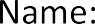 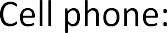 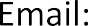 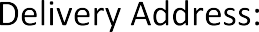 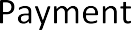 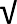 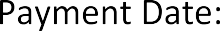 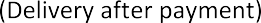 Lucky DrawOrder	ROrders	RProduct nameQtyPriceTotalFree direct delivery for orders RDirect delivery cost R      orders R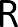 Direct delivery cost R      orders less than R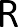 